Информационная ежемесячная газета для родителей и детей  Декабрь 2016 г. № 2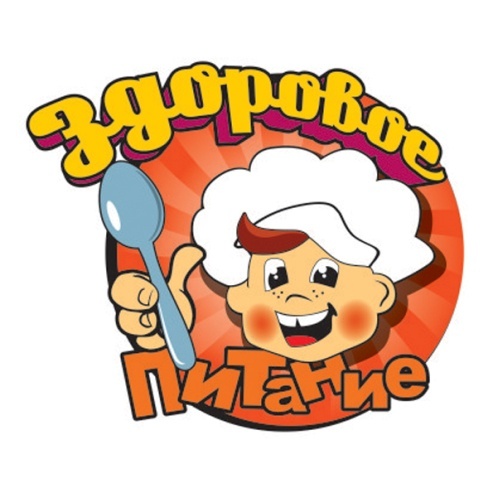 Уважаемые читатели!Обеспечение здоровья населения страны является важным, следовательно,  основным  направлением государственной политики в области здорового питания населения. Это нашло свое отражение в Российской программе «Здоровое питание – здоровье нации» и Республиканской целевой программе «Здоровое питание (2006-2010 годы)». Основные подходы к формированию культуры здорового питания обучающихся и воспитанников в Р Ф  нашли отражение в Федеральных Государственных Образовательных Стандартах нового поколения(ФГОС), национальной образовательной инициативе «Наша новая школа». В основополагающих документах отмечается, что формирование культуры здорового питания должно начинаться с самых первых этапов обучения ребенка в дошкольном образовании и продолжаться на протяжении всех лет обучения с учетом возрастных особенностей. Министерство образования и науки Российской Федерации рекомендовало для использования в практической работе методические рекомендации «Формирование культуры здорового питания обучающихся и воспитанников», разработанные Институтом возрастной физиологии РАО.Поэтому мы в этом году   начинаем выпускать новую газету под названием «Правильное питание –залог здоровья»В нашей газете вы сможете узнать: как правильно организовать питание детей дошкольного возраста, чем и как кормить ребенка, о пользе витаминов и многое другое…. Для этого мы решили в нашей газете выделить следующие  рубрики:« Советы Доктора Айболита»  - советы врачей, психолога, медсестры, народная медицина, «Очень вкусно!» -  предлагаем  вам ознакомиться с технологическими картами по которым наши   повара готовят блюда для ваших детей в ДОУ,    а также  вам самим обменяться опытом (рецептами) приготовления ваших любимых семейных блюд.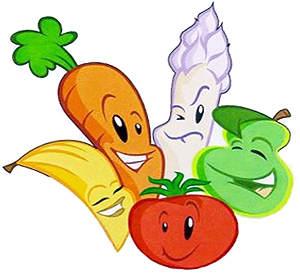  «Чем занять ребенка на кухне» мы познакомим вас с различными дидактическими играми , которые можно предложить ребенку для игры на кухне «Почитай-ка» -расскажем о книгах, которые  вы сможете  прочитать ребенку,  и самим узнать что-то новое и интересное  « Советы педагога»  вы сможете ознакомиться с нашими  консультациями, рекомендациями, памятками.  «  Говорят дети» мы будем узнавать мнение наших детей о питании.«Вместе с детьми» -рекомендации по организации совместной творческой продуктивной   деятельности.Уважаемые родители и дети!По всем интересующим вопросам, с отзывами и предложениями просим обращаться к воспитателям группы .Мы также просим принять участие в создании следующего номера нашей газеты.Почитай-ка!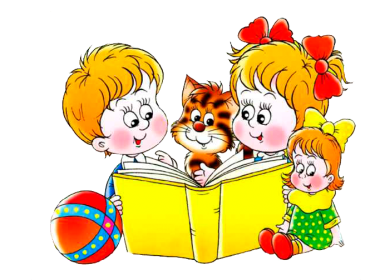 C. Михалков «Про девочку, которая плохо кушала»Кира Кононович «Рецепт на завтрак»Чем занять ребенка на кухне?Дидактическая игра «Что это?»Возраст: 5-7 лет.Количество игроков: 1-3.Что сегодня на обед? Пусть дети догадаются сами! По правилам игры они могут задавать вам вопросы, на которые отвечать нужно только «да» или «нет». Например, нельзя спросить о продукте: «Какой он формы?» или «Какого он цвета?», но можно спросить: «Он круглый?» или «Он белый?» И так до тех пор, пока не будет найден правильный ответ.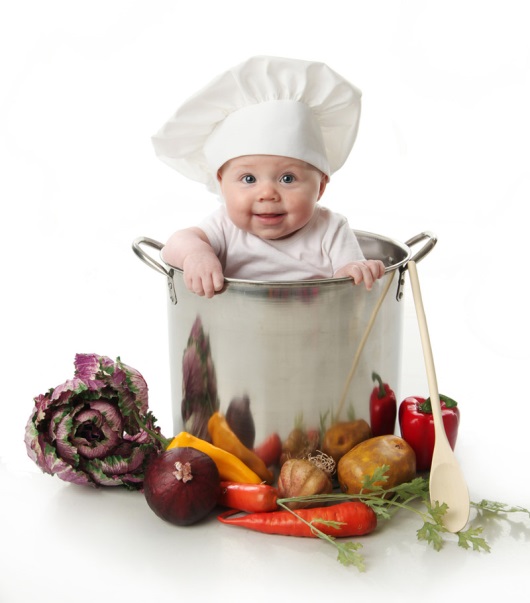 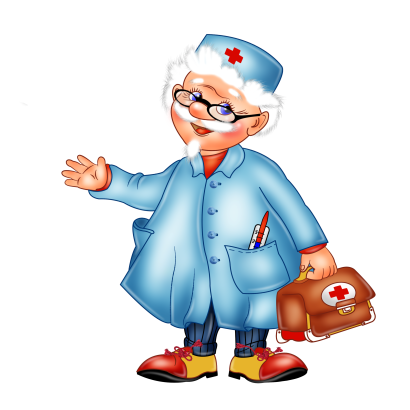 Технологические карты приготовления блюд для детского сада (ДОУ) по новому СанПиН 2.4.1.3049-13 "Санитарно-эпидемиологические требования к устройству, содержанию и организации режима работы дошкольных образовательных организаций", пищевая ценность блюд, витамины, разрешенные блюда       № 256 «РУЛЕТ ИЗ РЫБЫ»Технология приготовления. Котлетную рыбную массу выкладывают на мокрую полотняную салфетку слоем 1,5 – 2 см. На середину вдоль слоя кладут фарш, соединяют края массы так, чтобы один край котлетной массы  прикрывал другой, образуя, сплошной шов. Сформированный рулет перекладывают на смазанный маслом растительным противень швом вниз, поверхность выравнивают, посыпают сухарями, сбрызгивают маслом, прокалывают ножом в 2-3 местах и запекают в жарочном шкафу при температуре 250-280 °C в течение 20-30 минут. Готовый рулет нарезают на порции ( по 2-3 куска).Отпускают с прокипяченным сливочным маслом или соусом сметанным, сметанным с томатом и луком .Гарниры – овощи отварные ,пюре картофельное ,пюре из тыквы.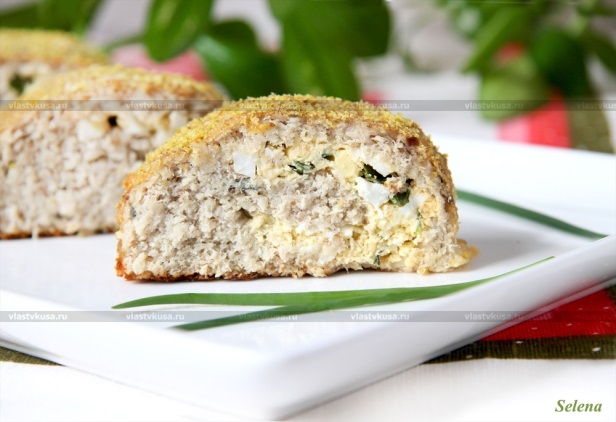 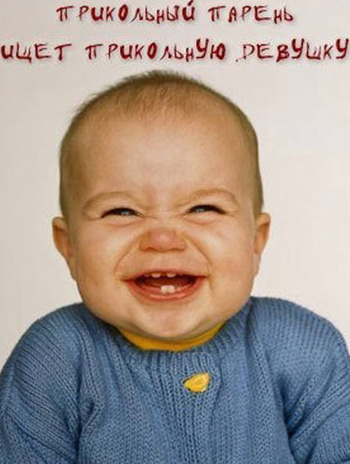 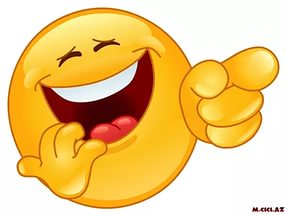 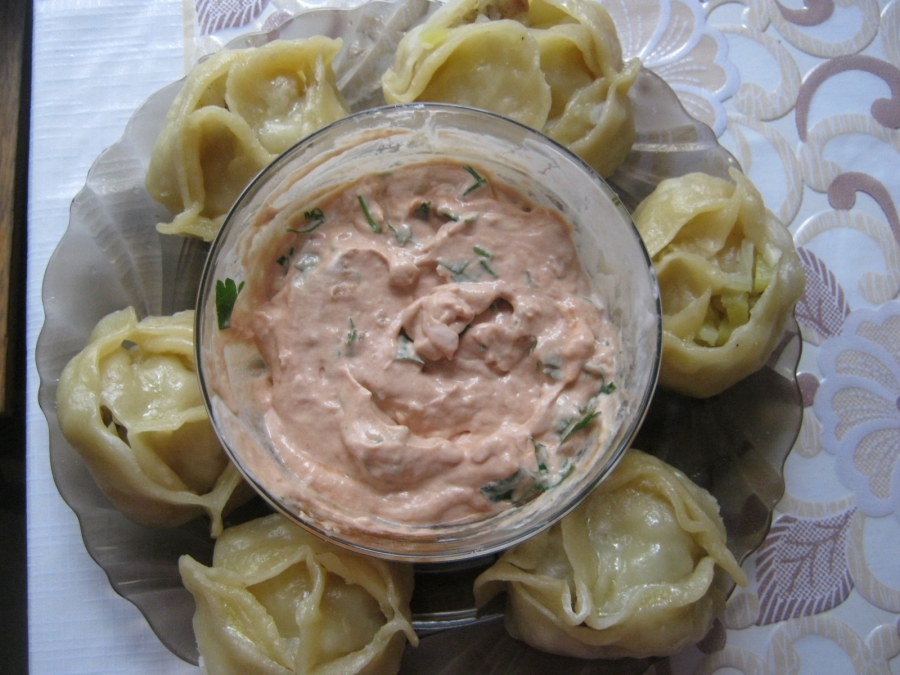 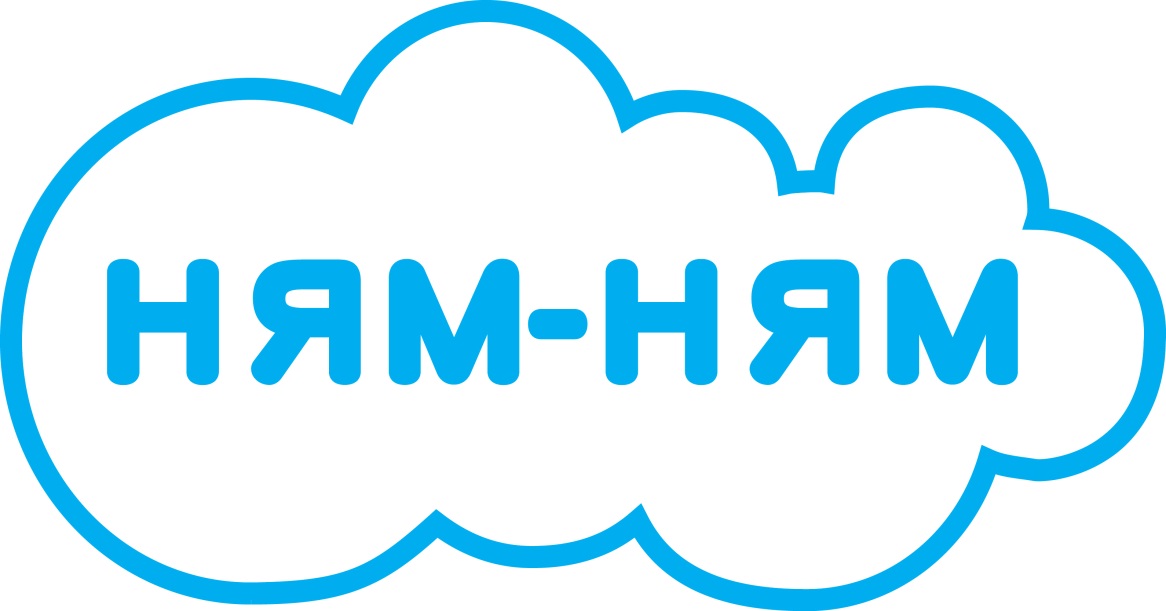 ВНИМАНИЕ!!!КОНКУРС на лучшую фотографию« Как я помогаю на кухне» продолжаетсяПредлагаем вам поучаствовать совместно с детьми  в конкурсе   с 1.12.16 по 31.01.2017г.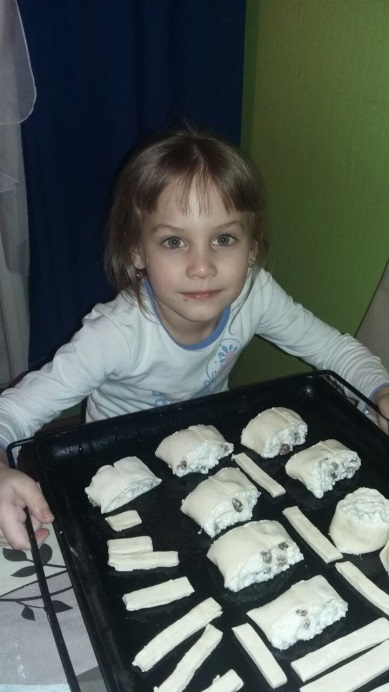 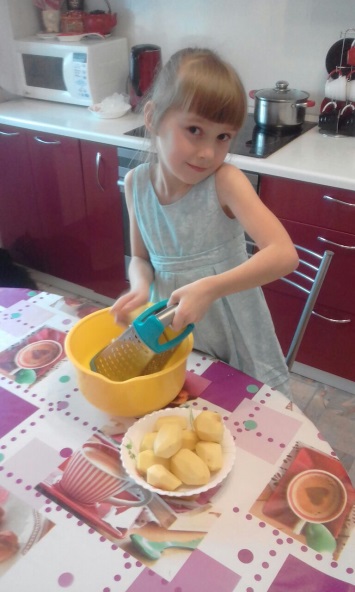 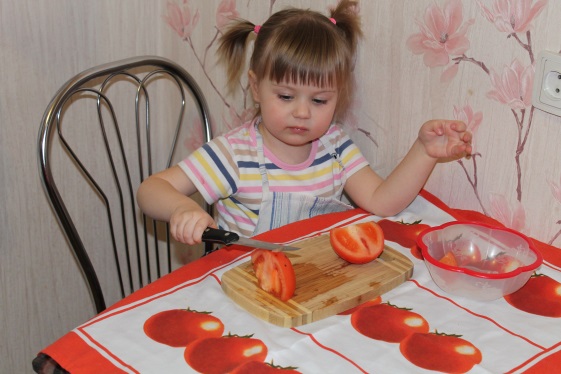 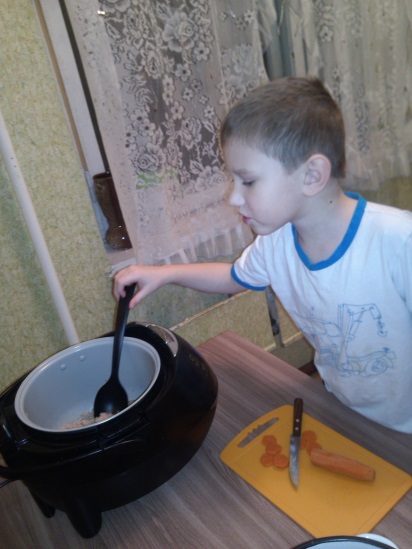 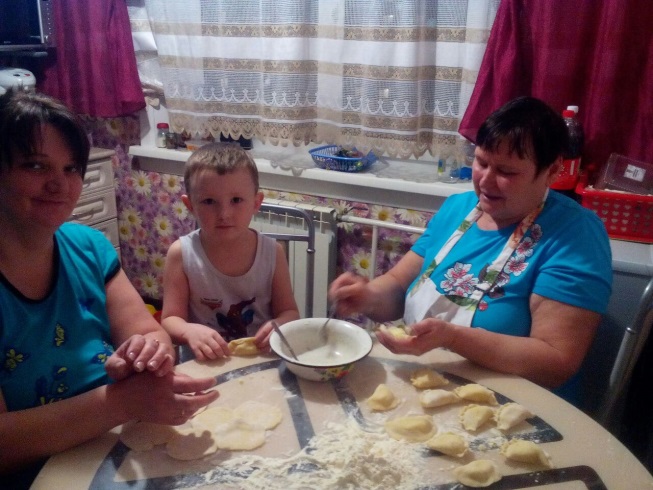 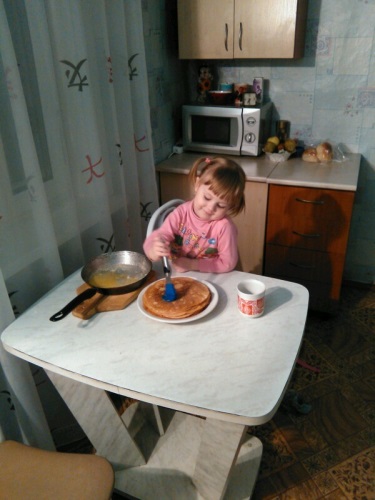 Наименование продуктов и полуфабрикатов1-3 года1-3 года3-7 лет3-7 летНаименование продуктов и полуфабрикатовМасса ,гМасса ,гМасса ,гМасса ,гНаименование продуктов и полуфабрикатовбруттонеттобруттонеттоИз филе ,выпускаемого промышленностью: судак39365248Или треска38365248Хлеб пшеничный11111414Молоко или вода14141919Масса рыбная котлетная-60-80Фарш:Лук репчатый13816.10Масло растительное2233яйца1/5 шт.51/6 шт.7Масса фарша-15-20Сухари пшеничные2233Масло растительное2233Масса полуфабриката-77-103Выход рулета-60-80Соус № 354,367-15-30Или  № 357---30Или масло сливочное-5-5Гарнир № 320,321,327-120-150Выход с гарниром и соусом-195-260Выход с гарниром и маслом сливочным-185-235Газету подготовилиАнафриенко Л.А.,Пасюта  О.А.,Рожкова С.С. Газета распространяется среди детей и родителей МКДОУ д\с Красная шапочка          Тираж  12 экземпляровАдрес редакции:Р.п Линево 4 микрорайон дом 15,(8)383- 43-33- 821;e- mail: shapochka-linevo@mail.ru;Адрес сайта: shapochka-linevo.ru